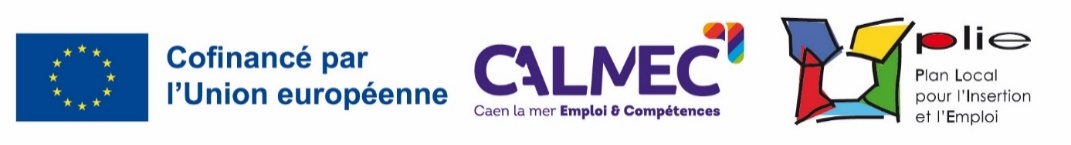 ACCOMPAGNATEURS DE PARCOURS PROFESSIONNELDispositif PLIE (Plan Local pour l’Insertion et l’Emploi)Depuis le 2 août 2004, le suivi des participants du PLIE est assuré par des Accompagnateurs de Parcours Professionnel PLIE. Le protocole 2022-2026 maintient l’accompagnement renforcé des participants du PLIE. Cette action s’inscrit dans la programmation annuelle du PLIE. Depuis le 1er mars 2015, le PLIE est désigné référent unique du parcours des bénéficiaires du RSA (volet emploi) et représenté dans les équipes pluridisciplinaires du Conseil Départemental du Calvados.Les Accompagnateurs de Parcours Professionnel (APAP) sont chargés :D’accueillir les participants relevant des critères d’éligibilité fixés par le PLIE et adressés par les prescripteursDe faire un diagnostic de la situation sociale et professionnelle des participantsDe proposer un contenu de parcours adapté à la situation des participantsDe définir les objectifs de parcours et les actions à mettre en œuvreD’assurer le suivi et l’articulation entre les différentes étapes du parcoursDe préparer les participants à la sortie vers l’emploi et les accompagner dans leur intégration professionnelle jusqu’à 6 mois après celle-ci.Ils s’appuient autant que de besoin sur le réseau des professionnels de l’accompagnement social. Ils servent d’intermédiaires entre les opérateurs, les structures d’accueil et l’équipe du PLIE.L’accompagnement des Demandeurs d’Emploi de Longue Durée (DELD) et des bénéficiaires du RSA (volet emploi) de plus de 26 ans est assuré par l’équipe suivante : Barbara COURCHAY d’éNéFa : La Fonderie, 1 Avenue du Haut Crépon, 14200 HEROUVILLE SAINT CLAIR – 07.49.54.83.25 – barbara.courchay@enefa.org  Denis GIBELLO d’ACSEA Formation : 10 rue de la Cotonnière, 14000 CAEN – 06.08.61.35.37 – denis.gibello@acsea.asso.fr Cyrille JORANDON d’OBJECTIF EMPLOI : 3 Place Jean Nouzille, 14000 CAEN – 07.76.08.74.66 – c.jorandon@objectifemploi.net  Aline LEMONNIER de l’EPE (APAP dédiée aux BRSA pour le CD 14) : Citis, 15 avenue de Cambridge, 14200 HEROUVILLE ST CLAIR – 06.21.77.07.26 –a.lemonnier@epe14.fr  Salomé MACE-HELIE de l’INFREP : 1 Avenue de Tsukuba, 14200 HEROUVILLE SAINT CLAIR – 07.77.90.19.12 – smace.infrep14@gmail.com Valérie MOYAL d’ACSEA Formation : 10 rue de la Cotonnière, 14000 CAEN – 06.47.87.70.68 – valerie.moyal@acsea.asso.fr Mélanie SINET-GOHIN d’ACSEA Formation : 10 rue de la Cotonnière, 14000 CAEN – 06.73.66.28.80 – melanie.sinet-gohin@acsea.asso.fr Les lieux d’accueil des APAP sont disponibles sur le site de CALMEC, page PLIE. Toutes les mesures de droit commun (Prestations Pôle Emploi (hormis les prestations d’accompagnement à l’emploi), toute formation (remise à niveau, certifiante…), dispositif #Avenir) peuvent être mobilisées dans le cadre du PLIE afin d’assurer la continuité des parcours des participants.  Tout souhait d’intégration dans le PLIE d’une personne doit faire l’objet d’une fiche navette adressée obligatoirement au PLIE (cf. modalités sur la fiche navette de prescription). Cette fiche navette a pour objectif de demander un entretien entre le participant potentiel et l’Accompagnateur de Parcours Professionnel PLIE. L’entrée dans le PLIE n’est effective qu’après validation par le PLIE et la contractualisation des objectifs entre le participant et l’Accompagnateur de Parcours Professionnel. Tout participant inscrit dans le PLIE doit être inscrit à Pôle Emploi. Les bénéficiaires du RSA doivent être sur le volet emploi.  Ce document de présentation et la Fiche Navette de prescription sont téléchargeables sur le site de la CALMEC www.calmec.frPermanences des APAPLIEUX DE PERMANENCESAdresseAPAPSTRUCTURE EMPLOYEUSEFREQUENCE/JOURCentre socio culturel Fleury sur Orne39 Avenue d'HarcourtCyrille JORANDONOBJECTIF EMPLOIMardi après-midi, Mercredi matin, jeudi et vendredi matinObjectif Emploi3 Place Jean Nouzille à CaenCyrille JORANDONOBJECTIF EMPLOILundi après-midiMercredi après-midi Centre socioculturel Mondeville et pôle socialà MondevilleCyrille JORANDONOBJECTIF EMPLOILundi matin espace LetellierMardi matin Pôle SocialINFREP1 Avenue de Tsukuba à Hérouville Saint-ClairSalomé MACE-HELIEINFREPLundi, mardi après-midi, mercredi après-midi, jeudi, vendredi matinPôle de Cohésion Sociale10.20 Grand Parc à Hérouville-Saint-ClairSalomé MACE-HELIEINFREPMercredi matinCellule emploi ColombellesRue Elsa TrioletSalomé MACE-HELIEINFREPMardi après-midiCirconscription Action Sociale Caen Est5 rue Jules Guesde à ColombellesSalomé MACE-HELIEINFREPMardi matinCentre socioculturel CAF Guérinière2 Boulevard de l'Espérance à CaenMélanie SINET-GOHINACSEA FormationMardi, mercredi matin, jeudi Centre socioculturel CAF Grâce de dieu43 Av. du Père Charles de Foucauld à CaenValérie MOYALACSEA FormationLundiPôle de Vie des quartiers Rive Droite Caen16, avenue Capitaine Guynemer à CaenDenis GIBELLOACSEA FormationMercredi matin et vendredi après-midiCentre socioculturel IFS860 Rue du Chemin VertDenis GIBELLOACSEA FormationJeudi matinACSEA Formation10 rue de la Cotonnière à CaenMélanie SINET-GOHINACSEA FormationLundi, mercredi, vendredi toute la journée et jeudi après-midiACSEA Formation10 rue de la Cotonnière à CaenValérie MOYALACSEA FormationMardi, jeudi et vendrediACSEA Formation10 rue de la Cotonnière à CaenDenis GIBELLOACSEA FormationLundi, mardi, mercredi et jeudi après-midi et vendredi matinEPECITIS, 15 avenue de Cambridge à Hérouville-Saint-ClairAline LEMONNIEREPEMercrediCentre socioculturel CAF Pierre Heuzé49 Bd Général Vanier à CaenAline LEMONNIEREPELundi, mardi et jeudi